PAMA Youth Council Application FormApplications for the PAMA Youth Council for the 2022-2023 school year are now open.The PAMA Youth Council will provide refreshing and inspired guidance that supports and empowers local youth to become great leaders and will encourage community connectivity. The Youth Council will enable youth to share their stories and build community through exhibitions and programming for youth by youth.Please express your interest by submitting a short application. Applications will be accepted until September 23, 2022.Contact InformationName: *	Address: *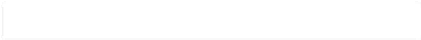 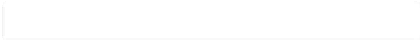 City: *	Province:	Postal Code: *	Phone Number: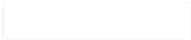 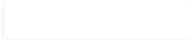 Email: *Parent/Guardian Name and Contact Information (for applicants younger than 18)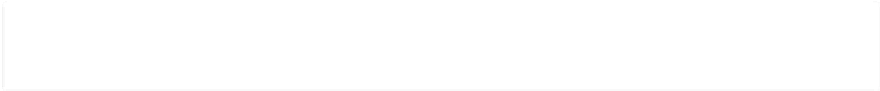 Areas of Interest and Related SkillsWhy are you interested in joining the PAMA Youth Council? *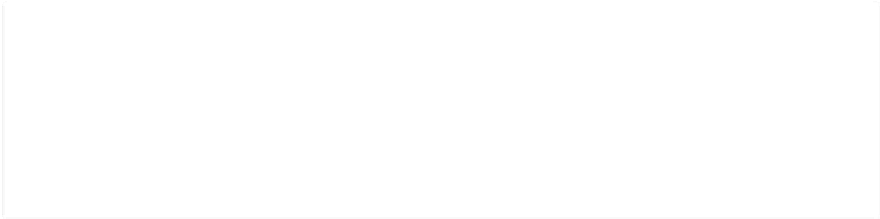 Please describe what experience and skills you would bring to the council: *PoliciesAvailability:The Youth Council Term will run from October 2022 until May 2023 and you must be able to make a 7 month commitment. The group will meet every 3 – 4 weeks or as needed. Most meetings will be hosted on-site at PAMA, but there will be virtual opportunities as well. * The majority of our special and community events take place on Thursday evenings as well as Saturdays and Sundays.Vaccination:As part of the Region of Peel COVID-19 vaccination policy, volunteers must submit proof of vaccination (minimum two doses) before starting.Please confirm the following: *If selected for an interview, I will provide at least two references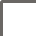 I live or go to school in the Region of PeelI am between the age of 16 - 21If selected, I acknowledge that I may be required to undergo a criminal reference check prior to being accepted (for those 18+)Name: *	Date: *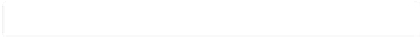 I give permission to receive PAMA News featuring upcoming events, exhibitions and programs.YesSignature: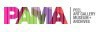 Thank you for submitting your application for the PAMA Youth Council.